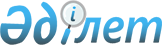 О внесении изменений и дополнения в приказ Министра финансов Республики Казахстан от 13 февраля 2015 года № 88 "Об утверждении Правил представления деклараций по производству и обороту этилового спирта и алкогольной продукции"Приказ Министра финансов Республики Казахстан от 30 октября 2018 года № 950. Зарегистрирован в Министерстве юстиции Республики Казахстан 26 ноября 2018 года № 17785.
      ПРИКАЗЫВАЮ:
      1. Внести в приказ Министра финансов Республики Казахстан от 13 февраля 2015 года № 88 "Об утверждении Правил представления деклараций по производству и обороту этилового спирта и алкогольной продукции" (зарегистрирован в Реестре государственной регистрации нормативных правовых актов под № 10502, опубликован 6 апреля 2015 года в информационно-правовой системе "Әділет") следующие изменения и дополнение:
      в Правилах представления деклараций по производству и обороту этилового спирта и алкогольной продукции (далее – Правила), утвержденных указанным приказом:
      пункт 3 изложить в следующей редакции:
      "3. Декларации представляются физическими или юридическими лицами, осуществляющими производство и оборот этилового спирта и алкогольной продукции в орган государственных доходов по месту постановки на регистрационный учет в качестве налогоплательщика, осуществляющего отдельные виды деятельности в соответствии со статьей 88 Кодекса Республики Казахстан от 25 декабря 2017 года "О налогах и других обязательных платежах в бюджет" (Налоговый кодекс), ежемесячно не позднее 20 числа месяца, следующего за отчетным месяцем, в электронном виде.";
      пункт 20 изложить в следующей редакции:
      "20. В графе 7 указывается объем произведенного этилового спирта или виноматериала по данным налогоплательщика.";
      дополнить пунктом 20-1 следующего содержания:
      "20-1. В графе 7-1 указывается объем произведенного этилового спирта по данным контрольных приборов учета.";
      приложение 2 к Правилам изложить в новой редакции согласно приложению к настоящему приказу.
      2. Комитету государственных доходов Министерства финансов Республики Казахстан в установленном законодательством порядке обеспечить:
      1) государственную регистрацию настоящего приказа в Министерстве юстиции Республики Казахстан;
      2) в течение десяти календарных дней со дня государственной регистрации настоящего приказа направление его на казахском и русском языках в Республиканское государственное предприятие на праве хозяйственного ведения "Республиканский центр правовой информации" Министерства юстиции Республики Казахстан для официального опубликования и включения в Эталонный контрольный банк нормативных правовых актов Республики Казахстан;
      3) размещение настоящего приказа на интернет-ресурсе Министерства финансов Республики Казахстан;
      4) в течение десяти рабочих дней после государственной регистрации настоящего приказа в Министерстве юстиции Республики Казахстан представление в Департамент юридической службы Министерства финансов Республики Казахстан сведений об исполнении мероприятий, предусмотренных подпунктами 1), 2) и 3) настоящего пункта.
      3. Настоящий приказ вводится в действие по истечении десяти календарных дней после дня его первого официального опубликования.
      "СОГЛАСОВАН"
Председатель Комитета
по статистике Министерства
национальной экономики
Республики Казахстан
_____________ Н. Айдапкелов
"__" ___________ 2018 года                           Декларация по производству и обороту
                         этилового спирта и (или) виноматериала
                                   отчетный период ____ месяц 20__ года
             Индекс: ДПОЭСВМ* производителя 1
             Периодичность: ежемесячно
             Представляют: физические и юридические лица, осуществляющие производство и
оборот этилового спирта и алкогольной продукции
             Куда представляется: в органы государственных доходов
             Срок представления: не позднее 20 числа месяца, следующего за отчетным периодом
             *Декларация по производству и обороту этилового спирта и (или) виноматериала
             Примечание: пояснение по заполнению декларации приведено в настоящих Правилах
представления деклараций по производству и обороту этилового спирта и алкогольной
продукции.
             Код налогового органа
             Индивидуальный идентификационный номер / Бизнес-идентификационный номер
             Наименование субъекта
             Продолжение таблицы
					© 2012. РГП на ПХВ «Институт законодательства и правовой информации Республики Казахстан» Министерства юстиции Республики Казахстан
				
      Министр финансов
Республики Казахстан

А. Смаилов
Приложение
к приказу Министра финансов
Республики Казахстан
от 30 октября 2018 года № 950Приложение 2
к Правилам представления
деклараций по производству и
обороту этилового спирта и
алкогольной продукцииформа, предназначенная
для сбора административных
данных       Отчетный период ______ месяц _____ год       Вид отчетности
№ п/п
Адрес осуществления деятельности по лицензии или приложению к лицензии
Вид продукции (этиловый спирт или виноматериал)
Код Товарной номенклатуры внешнеэкономической деятельности (при импорте или экспорте этилового спирта или виноматериала)
Остаток этилового спирта или виноматериала на начало отчетного периода, дал
Приход этилового спирта или вино материала, в том числе:
Приход этилового спирта или вино материала, в том числе:
Приход этилового спирта или вино материала, в том числе:
Приход этилового спирта или вино материала, в том числе:
Приход этилового спирта или вино материала, в том числе:
Приход этилового спирта или вино материала, в том числе:
Приход этилового спирта или вино материала, в том числе:
№ п/п
Адрес осуществления деятельности по лицензии или приложению к лицензии
Вид продукции (этиловый спирт или виноматериал)
Код Товарной номенклатуры внешнеэкономической деятельности (при импорте или экспорте этилового спирта или виноматериала)
Остаток этилового спирта или виноматериала на начало отчетного периода, дал
Всего
Объем собственного производства
Объем собственного производства
Получено от других поставщиков (в том числе по импорту, возврат ранее реализованного)
Получено от других поставщиков (в том числе по импорту, возврат ранее реализованного)
Получено от других поставщиков (в том числе по импорту, возврат ранее реализованного)
Получено от других поставщиков (в том числе по импорту, возврат ранее реализованного)
№ п/п
Адрес осуществления деятельности по лицензии или приложению к лицензии
Вид продукции (этиловый спирт или виноматериал)
Код Товарной номенклатуры внешнеэкономической деятельности (при импорте или экспорте этилового спирта или виноматериала)
Остаток этилового спирта или виноматериала на начало отчетного периода, дал
Всего
по данным налогоплательщика
по данным контрольных приборов учета
получено от поставщиков Республики Казахстан
возврат ранее реализованного
получено из третьих стран
получено из стран Евразийского экономического союза
1
2
3
4
5
6
7
7-1
8
9
10
11
Расход этилового спирта или виноматериала, в том числе:
Расход этилового спирта или виноматериала, в том числе:
Расход этилового спирта или виноматериала, в том числе:
Расход этилового спирта или виноматериала, в том числе:
Расход этилового спирта или виноматериала, в том числе:
Расход этилового спирта или виноматериала, в том числе:
Расход этилового спирта или виноматериала, в том числе:
Расход этилового спирта или виноматериала, в том числе:
Расход этилового спирта или виноматериала, в том числе:
Расход этилового спирта или виноматериала, в том числе:
Остаток на конец отчетного периода
Всего
для собственного производства алкогольной продукции
Реализовано этилового спирта или виноматериала другим лицам для производства алкогольной продукции
Реализовано на экспорт
Реализовано на технические нужды (для этилового спирта)
Реализовано на медицинские цели (для этилового спирта)
Потери в процессе производства, дал
Прочие расходы, дал
Прочие расходы, дал
Прочие расходы, дал
Остаток на конец отчетного периода
Всего
для собственного производства алкогольной продукции
Реализовано этилового спирта или виноматериала другим лицам для производства алкогольной продукции
Реализовано на экспорт
Реализовано на технические нужды (для этилового спирта)
Реализовано на медицинские цели (для этилового спирта)
Потери в процессе производства, дал
Возврат ранее приобретенного
порча, утрата, конфискация
Порча, утрата при чрезвычайных ситуациях
Остаток на конец отчетного периода
12
13
14
15
16
17
18
19
20
21
22